Классный   час ЧТО ТАКОЕ «ХОРОШО» И ЧТО ТАКОЕ «ПЛОХО»Цели: формировать у учащихся ценностную ориентацию, способность формулировать нравственные суждения.Предполагаемый результат: расширение понимания учащимися значения слова «хорошо» и «плохо», развитие умений отличать плохое от хорошего.Ход  классного  часа Вступительное слово учителя.Крошка-сын к отцу пришел И спросила кроха: «Что такое «хорошо» И что такое «плохо»?Эти строчки стихов В. В. Маяковского известны многим мальчикам и девочкам, мамам и папам.- А вам они известны? (Учащиеся дают ответ на вопрос учите ля. Если, ребята знают стихотворение, то могут его рассказать.)-  Ребята, давайте продолжим предложения, которые записи на доске. Плохо, когда... Хорошо, когда... II. Чтение рассказа В. Осеевой «Плохо».«Собака яростно лаяла, припадая на передние лапы. Прямо перед ней, прижавшись к забору, сидел маленький взъерошенный котенок. Он широко раскрывал глаза и жалобно мяукал. Неподалеку стояли два мальчика и ждали, что будет дальше...»- Давайте представим себе эту ситуацию и подумаем над тем, чем закончился этот рассказ.(Учащиеся приводят различные варианты окончания этого рассказа)- Что мы можем сказать об этих мальчиках?- Встречались ли вы с подобными ситуациями?- А теперь послушаем продолжение рассказа.«В окно выглянула женщина и поспешно выбежала на крыльцо, Она отогнала собаку. Она сердито крикнула мальчикам:- Как вам не стыдно!- А что стыдно? Мы ничего не делали - удивились мальчики.- Вот это и плохо! - гневно ответила женщина».- Почему женщина была возмущена? Почему удивились мальчики?III. Пересказ рассказа.Учащиеся пересказывают текст, но изменяют окончание рассказа.IV. Составление сказки.Учащиеся составляют сказку про Плоха и Хороша. Составляют сказку по цепочке. Один - первое предложение, второй - второе и  так далее. (Можно нарисовать рисунки)ПРАЗДНИК НАРОДНОГО ЕДИНСТВАЦели: воспитывать интерес к нашему прошлому; совершенствовать умения правильно выражать свои мысли; воспитывать патриотические чувства и любовь к своей Родине и народу.Ход классного часа:Учитель читает стихотворение:Люблю тебя моя Россия, За яркий свет твоих очей. За ум. За подвиги святые. За голос звонкий, как ручей.Учитель. Велика и красива наша Родина. 4 ноября в нашей  стране праздник. - Какой же это праздник, ребята?- Праздник народного единства.Учитель. Давайте разберемся, что это за праздник и почему мы его празднуем 4 ноября.Учащиеся. Этот праздник был объявлен в честь победы русского народа в 1612 году над поляками.Учитель. Да, ребята, страшное время тогда пришло для Руси. Изменники-бояре впустили в Москву иноземцев-захватчиков и главой Русского государства провозгласили польского королевича Владислава. Москвичи стали сопротивляться, захватчики подожгли Москву, и она вся выгорела, кроме каменных церквей и Кремля, где укрывались захватчики. Казалось, нашему государству пришел конец. Но народ рассудил иначе. - Он начал освободительную войну против польско- литовских захватчиков. А возглавил ее посадский староста из города Нижнего Новгорода Козьма Минин и воевода-князь Дмитрии Пожарский. Козьма Минин был нижегородским посадским человеком. Осенью 1611г. в Нижнем Новгороде призвал народ собрать ополчение и освободить Москву. Он привлек князя Дмитрия Пожарского в качестве военачальника.- На церковном крыльце купец Козьма Минин обратился к народу и сказал громким голосом: «Православные люди! Пришла пора помочь родимой Руси! Спасем нашу веру и нашу милую Родину. Не пожалеем своего имущества, продадим свои дома, отдадим последнее, что имеем, чтобы нанять войско. Поищем человека, который встал бы честно и храбро за родную землю. Тогда и другие города соединятся с нами, и бог даст, мы прогоним врагов»!Весь народ отозвался на эти добрые слова: богатые люди принесли Минину все свое имущество, и каждый бедняк отдавал последнюю копейку на святое дело. Наняли войско и начальствовать над ним поставили Дмитрия Пожарского, славного и храброго полководца.- Под Москвой встретили русские поляков, была тут жестокая битва! Но в Москве был голод. Русские со стороны Пожарского начали вести подкоп к Китай-городу. Осаждённые, заметив это, ворвались в подкоп, перебили, кого нашли, взяли  в плен и возвратились в Кремль. Но Кремль окружили со всех сторон и не пропускали туда ничего съестного. Там начался голод и поляки, наконец, изнемогли и сдались. -В Москве на Красной площади им поставлен бронзовый памятник. Справа — князь Пожарский. Он еще болен, еще страдает от ран, полученных в боях с захватчиками. Князь внимательно слушает Козьму Минина, который от имени народа пришел к нему, как к опытному полководцу.(Учитель показывает изображение памятника)Ребята, а как вы понимаете, что такое единство? Давайте с вами создадим цветок единства.(У детей лепестки, на которых написано: согласие, объединение, дружба, надежда, мир, доброта.)  Единство - это объединение всех людей.Единство - это согласие народа. Единство - это когда есть о(1 щая надежда.Единство - это мир и дружба.Единство - это доброта, понимание и прощение.(На доске появляется цветок единства.)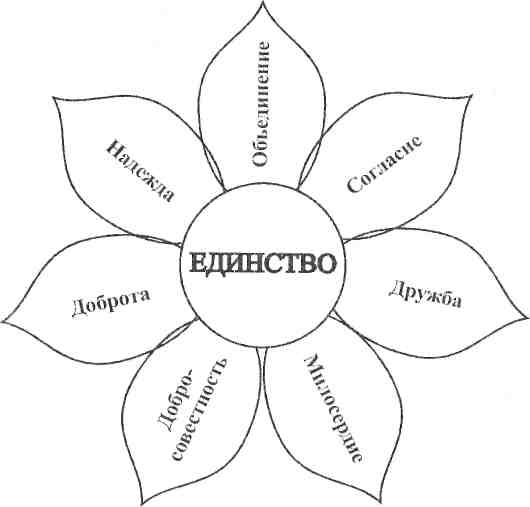         А где мы впервые встретились с согласием и единством?        В сказке «Репка». Именно благодаря согласию герои этой сказки оказались способными вытащить из земли огромную репку. В этой сказке, которую знают даже самые маленькие, заложена мудрость: общая цель достигается при общем согласии.        А сейчас послушайте басню. (Учитель читает басню «Отец и сыновья») «Отец приказал сыновьям, чтобы жили в согласии: они не слушались. Вот он велел принести веник и говорит: «Сломайте!» Сколько они не бились, не могли сломать. Тогда отец развязал веник и велел ломать по одному прутику. Они легко переломали прутья поодиночке. Отец и говорит... - Как вы думаете, что сказал отец?Учащиеся (предполагают, что он сказал). - Если наш народ объединится, то его никто не победит. Так поступал наш народ много раз, когда беда подступала к нашей Родине. В 1812 г. русский народ объединился в борьбе с французами и победилВ 1941 г. - в Великой Отечественной войне мы победили потому что на борьбу поднялся весь народ от мала до велика. - И прозвучали слова: Вставай, страна огромная. Вставай и смертный бой.Учащиеся приводят примеры единства и интернационализма из времен Великой Отечественной войны.В русском языке много пословиц о согласии давайте вспомним их. «Согласие да лад - для общего дела клад», «Согласному стаду и волк не страшен».А если не было согласия и единства наступала беда. Об этом мудро написал И. А. Крылов. Что он говорил? Когда в товарищах согласья нет, На лад их дело не пойдет, И выйдет из него не дело - только мука.Вы еще дети. Давайте мы с вами поговорим, чем можем помочь объединению и единству.Дружить, сделать наш класс дружным, ведь мы- по маленькое общество.Да, настоящая дружба крепка и нерушима. В одной старинной книге сказано: «Друг верный - прибежище и утешение». Как вы это понимаете?Дети отвечают.Учитель.   О верной школьной дружбе прекрасно написал А. С. Пушкин.Ученик (читает стихотворение).Друзья мои, прекрасен наш союз! Он, как душа, неразделим и вечен, Неколебим, свободен и беспечен... Куда бы нас ни бросила судьбина, И счастье куда б ни повело, Все те же мы: нам целый мир чужбина, Отечество нам Царское Село. Дружба для него - это прекрасный союз, он неразделим и свободен. А что такое для вас дружба?В волгограде на день города все жители подали друг другу руки и соединились в крепком пожатии. Эта цепочка охватила весь город.Праздник единства празднуется недавно, но, как и каждый праздник, имеет свои звуки. Давайте представим, что мы попали на праздничное шествие. Встанем в круг, положим ладони  на ладони и скажем, что мы можем услышать.Лети по кругу: радостный смех, крики ура, песни, музыку …На празднике всегда звучат пожелания. Что вы хотели бы пожелать всем людям нашей Родины.А теперь, ребята, я хочу высказать свои пожелания каждому из вас.Живи красиво, весело и просто, Люби людей светло и простодушно, Ищи свою дорогу с малых лет. Уверенно иди вперед сквозь годы, Оставь на этой лучшей из планет Свой яркий след, свои живые всходы. 